                 Консультация для родителей           «Игры и упражнения, направленные на      преодоление нарушений слоговой структуры                                слова у детей»Уважаемые родители, возможно, вы замечали у своих детей такие ошибки: «фопотарат» (фотоаппарат), «мидоры» (помидоры), «скородолка» (сковородка), «рагуда» (радуга), «тиста» (птица), «деверянный» (деревянный), «талерка» (тарелка), «сипед» или «лисисипед» (велосипед) и др. Если в речи первоклассника имеются перестановки, пропуски звуков, слогов, или добавляются звуки, слоги, значит структура слова произносится неверно. А если нарушается слоговая структура слова, то мы можем иметь сразу ряд затруднений в речи: способность чётко и понятно говорить, поддерживать беседу, ясно выражать свои мысли. Такое нарушение приводит к нарушению чтения и письма в начальной школе. Слоговая структура является необходимым элементом для формирования грамматического строя речи, ведь младшие школьники как говорят, так и пишут, и читают. Если такие трудности возникают у вашего ребёнка, ему необходимо помочь. Предлагаю некоторые игровые приёмы и упражнения, которые вы сможете использовать во время ваших домашних занятиях с ребёнком.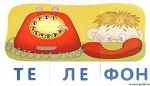 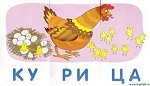 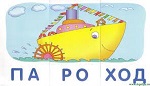  	Работа  над ритмом     Ребенку предлагаются различные способы воспроизведения ритма:– хлопнуть в ладоши столько раз, сколько точек на кубике
(сколько точек на карточке);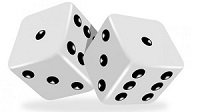 – сосчитать, сколько раз хлопнули в ладоши, и поднять
карточку с соответствующей цифрой (ритм сначала предлагается простой, а затем сложный);Игра «Отхлопай слово»Оказывается любое слово  можно отхлопать. Например, слово кошка   (хлопок на каждый слог). Мы его произносим  по частям. Попробуйте сами отхлопать слово самолет (3 хлопка, т.к. 3 слога).Игра «Прошагай словечко». 	Вы отхлопывали слова, а их можно и прошагать. Например, слово сани (сделать шаг на каждый слог). Сколько шагов сделали? Совершенно верно – 2 шага. Слово дом. Сколько шагов  сделали? Как вы думаете,  это короткое слово или длинное? Верно – короткое.  Слово капуста. С правой ноги шагаем и проговариваем слово.  Сколько шагов у вас получилось?  (3 шага). Это длинное слово или короткое?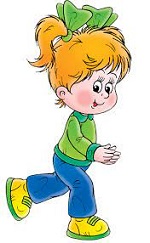 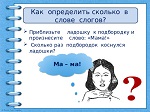 Игра «Сколько слогов в слове»Каждое слово  состоит из какого-то количества слогов.  Например, из 1 слога (1 хлопок – дом), из 2 слогов (2 хлопка – кукла), из 3 слогов (3 хлопка – бегемот), бывают даже из 4 слогов (4 хлопка – карандаши) и 5 слогов (5 хлопков – велосипедист) это очень длинные слова. Запомните правило – сколько в слове гласных,  столько и слогов (хлопков, шагов)Игра «Правильно – неправильно»Предложите внимательно послушать слова и хлопнуть руками, если слово произнесено правильно, потопать ногами, если неправильно:«Моноток» – молоток «деверо» – дерево      «Тул» – стул «памана» – панама«Павук» – паук «кофета» – конфета«Мутюг» –утюг «атобус» – автобус«Ломоко»– молоко «стоволая» – столовая«Гусиниста» – гусеница «ракивина» – раковина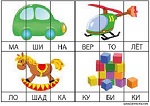 Игра “Доскажи словечко»Не менее интересная игра, которая поможет детям развить внимание к звучащей речи с опорой на ритмику слова. Ребёнку можно предлагать такие стихотворные строки, в которых он способен произнести предполагаемое слово. Но, если ребёнок будет испытывать затруднение, то необходимо будет показать предметную картинку.Пчёлка, пчёлка! Золотая холка!Полети на лужок!  Принеси мне (медок)Лето, лето к нам пришло  Стало сухо и (тепло)Руки мыть пошла Людмила, Ей понадобится (мыло)Лежебока рыжий кот  Отлежал себе (живот)Подготовлен самолёт, Он отправится (в полёт)Мама, папа, брат и я  Вот и вся моя (семья)!